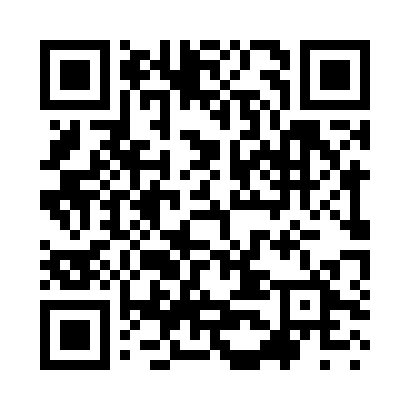 Prayer times for Eldorado, ArgentinaMon 1 Apr 2024 - Tue 30 Apr 2024High Latitude Method: NonePrayer Calculation Method: Muslim World LeagueAsar Calculation Method: ShafiPrayer times provided by https://www.salahtimes.comDateDayFajrSunriseDhuhrAsrMaghribIsha1Mon5:316:4812:424:056:367:482Tue5:326:4912:424:046:357:473Wed5:326:4912:424:036:347:464Thu5:336:4912:414:036:337:455Fri5:336:5012:414:026:327:446Sat5:346:5012:414:016:317:437Sun5:346:5112:404:016:307:428Mon5:346:5112:404:006:297:419Tue5:356:5212:403:596:287:4010Wed5:356:5212:403:596:277:3911Thu5:366:5312:393:586:267:3812Fri5:366:5312:393:576:257:3713Sat5:376:5412:393:566:247:3614Sun5:376:5412:393:566:237:3515Mon5:376:5512:383:556:227:3416Tue5:386:5512:383:546:217:3417Wed5:386:5612:383:546:207:3318Thu5:396:5612:383:536:197:3219Fri5:396:5712:373:526:187:3120Sat5:406:5712:373:526:177:3021Sun5:406:5812:373:516:167:2922Mon5:406:5812:373:506:157:2823Tue5:416:5912:373:506:147:2824Wed5:416:5912:373:496:137:2725Thu5:427:0012:363:496:137:2626Fri5:427:0012:363:486:127:2527Sat5:437:0112:363:476:117:2528Sun5:437:0112:363:476:107:2429Mon5:437:0212:363:466:097:2330Tue5:447:0212:363:466:097:23